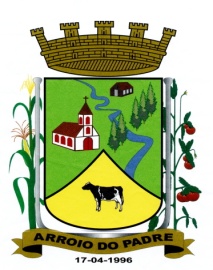 PREFEITURA DE ARROIO DO PADRE
 ESTADO DO RIO GRANDE DO SUL
GABINETE DO PREFEITOLei 1.092, de 27 outubro de 2010Autoriza o Município de Arroio do Padre, Poder Executivo abrir Crédito Adicional Especial no Orçamento Municipal de 2010 e dá outras providencias.O Prefeito Municipal de Arroio Do Padre, Sr. Jaime Alvino Starke, faz saber que a câmara municipal de Vereadores aprovou,e eu sanciono e promulgo a seguinte lei.                                                                                                               Art. 1º - Fica autorizado o Município de Arroio do Padre, Poder Executivo a abrir Crédito Adicional Especial no orçamento Municipal de 2010, no seguinte programa de trabalho e respectiva categoria econômica e conforme a quantia indicada:05 – SECRETARIA DE SAÚDE E DESENVOLVIMENTO SOCIAL03- Fundos Municipal de Saúde –Rec. Trans. SUS10- Saúde107-Assistência Médica a População302- Assistências Hospitalar e Ambulatorial2.026- Distribuições de Medicamentos3.3.90.32.00.00.00.00 – Material de Distribuição Gratuita – R$ 5.000,00 (cinco mil reais)              Fonte de Recurso: 4011 – Incentivo a Atenção Básica Valor Total do Crédito Especial: R$ 5.000,00 (cinco mil reais)              Art. 2º - Servirão de cobertura para as despesas decorrentes por esta Lei, recursos provenientes do excesso de arrecadação no valor de R$ 5.000,00(cinco mil reais). Fonte de Recurso: 4011-Incentivo Atenção BásicaArt. 3º - Esta Lei entra em vigor na data de sua publicação.Arroio do Padre, 27 de Outubro de 2010.Jaime Alvino Starke              Prefeito Municipal     Visto Legal        Alexandre Bösel                                                 Assessor Jurídico                                                              